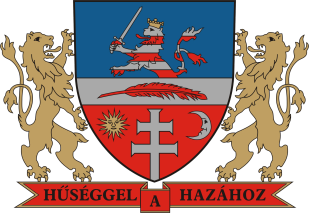 		       Bonyhád Város ÖnkormányzataELŐTERJESZTÉSBonyhád Város Képviselő - testületének 2018. szeptember 27-irendes/rendkívüli testületi üléséreTisztelt Képviselő-testület!A rendelettervezet általános indokolása:Az önkormányzati bérlakások kiutalása, illetve a szociális alapon kérelmezők nyilvántartásba vétele során – a családok jövedelmi helyzetének általánosan tapasztalható javulása okán is - egyre több kérelmező, a rendeletben meghatározott mértékűnél magasabb jövedelemmel rendelkezik, ezért el kell utasítanunk a kérelmét. Annak érdekében, hogy a még nem túl magasnak tekinthető jövedelem esetén is jogosulttá váljanak a kérelmezők, javasoljuk a jövedelemhatár rendelet-tervezet szerinti emelését. A lakáscsere során alkalmazott nyomtatvány joggyakorlathoz igazítását is tartalmazza a javaslat. A rendelettervezet részletes indokolása:1.§-hozA magasabb jövedelemhatárt tartalmazza.2.§ -hozA lakáscsere-kérelem nyomtatványát tartalmazza. 3.§ -hozA rendelet hatályba léptető rendelkezései.Bonyhád, 2018. szeptember 12.Dr. Puskásné Dr. Szeghy Petra
           jegyzőHatásvizsgálat Bonyhád Város Önkormányzata az önkormányzati lakások, helyiségek bérletéről és elidegenítéséről, a lakások bérleti díjáról, valamint a lakbértámogatás szabályairól szóló 7/2016. (IV.22.) önkormányzati rendelete módosításáhozBonyhád, 2018. szeptember 12.Dr. Puskásné Dr. Szeghy Petra                                                                                                     jegyzőrendelettervezetBonyhád Város Önkormányzata …../2018. (.. ) önkormányzati rendeleteaz önkormányzati lakások, helyiségek bérletéről és elidegenítéséről, a lakások bérleti díjáról, valamint a lakbértámogatás szabályairól szóló 7/2016. (IV.22.) önkormányzati rendelet módosításárólBonyhád Város Önkormányzati Képviselő-testülete az Alaptörvény 32. cikk (2) bekezdésében és a lakások és helyiségek bérletére, valamint elidegenítésükre vonatkozó egyes szabályokról szóló 1993. évi LXXVIII. törvény 3. § (1)-(2) bekezdésében, 4. § (3)-(4) bekezdésében, 5. § (3) bekezdésében, 12. § (5) bekezdésében, 19. §-ában, 20. § (3) bekezdésében, 21. § (6) bekezdésében, 23. § (3) bekezdésében, 27. § (2) bekezdésében, 31. § (2) bekezdésében, 33. § (3) bekezdésében, 34. § (1) és (6) bekezdésében, 35. § (2 bekezdésében, 36. § (2) bekezdésében, és 84. § (1)-(2) bekezdésében kapott felhatalmazás alapján, az Alaptörvény 32. cikk (1) bekezdésének e) pontjában meghatározott feladatkörében eljárva - a Szervezeti és Működési Szabályzatról szóló 5/2015.(III. 27.) önkormányzati rendelet az 1. melléklet I. (6) továbbá a II. (1) pontjában meghatározott feladatkörében eljáró Pénzügyi Ellenőrző és Gazdasági Bizottság és a Humán Bizottság véleményének kikérésével - a következőket rendeli el.1.§ Az önkormányzati lakások, helyiségek bérletéről és elidegenítéséről, a lakások bérleti díjáról, valamint a lakbértámogatás szabályairól szóló 7/2016. (IV.22.) önkormányzati rendelet (továbbiakban: Rendelet) 8.§ (1) bekezdés a.) pontja helyébe következő rendelkezés lép:„8.§ (1) a) A családjában az egy főre eső jövedelem nem haladja meg a mindenkori öregségi nyugdíj legkisebb összegének 300%-át, de legfeljebb a 85.500 Ft-ot. Egyedülálló, gyermekét egyedül nevelő szülő esetén, illetve ha a családban tartósan beteg személy él a mindenkori öregségi nyugdíj legkisebb összegének 400 %-át, de legfeljebb a 114.000 Ft-ot. Kivételes méltánylást érdemlő helyzet esetén vagy városi érdekből jövedelmi és vagyoni helyzetet nem kell vizsgálni.”2.§ (1) A Rendelet 4. melléklete helyébe e rendelet 1. melléklete lép.(2) A Rendelet 5. melléklete helyébe e rendelet 3. melléklete lép.(3) A Rendelet kiegészül e rendelet 2. melléklete szerinti 5/A melléklettel. 3.§ A Rendelet a kihirdetést követő napon lép hatályba. Bonyhád, 2018. szeptember ……Filóné Ferencz Ibolya			Dr. Puskásné Dr. Szeghy Petra		     polgármester				      jegyzőmelléklet a …./2018. (….) önkormányzati rendelethezKérelemönkormányzati szociális bérlakás igénylés nyilvántartásba vételéhezKérelmező személyi adatai: A kérelmezővel együtt költöző családtagokra vonatkozó adatok: Kérelmező és családja jövedelmi viszonyai:A kérelmezőnek és vele együtt költözőknek ingatlan vagyona, illetve ingatlanhoz kapcsolódó vagyoni értékű joga van-e:          igen - nemAz ingatlan Címe: ……………………………………………………………..Helyrajzi száma:…………………………………………………..Művelési ág:………………………………………………………Becsült értéke: ……………………………………………………(művelési ága: családi ház, lakás, nyaraló, hétvégi ház, zártkerti ingatlan, lakástelek, üdülőtelek…stb.)Az ingatlanoknál résztulajdon esetén a tulajdoni hányadot kell feltüntetni. Vagyoni értékű jog: haszonélvezeti, használati jog. Ha családi ház, lakás van tulajdonukban és nem laknak abban, mi ennek az oka: …………………………………………………………………………………………………………………………………………………………………….......................................A kérelmezőnek és a vele együtt költözőknek van-e gépkocsijuk:  van - nincs A kérelmezőnek és a vele együtt költözőknek van-e a nyugdíjminimum 25-szeresét meghaladó vagyontárgya:    van - nincs…………………………………………………………………………………………. A kérelem indokai: (külön lap is csatolható) ...........................................................................................................................................      ...........................................................................................................................................      ...........................................................................................................................................      ...........................................................................................................................................      ...........................................................................................................................................      .......................................................................................................................................... Kérem, hogy lakásügyemet a Humán Bizottság zárt ülésen tárgyalja.Büntetőjogi felelősségem tudatában kijelentem, hogy a fenti adatok a valóságnak megfelelnek. Tudomásul veszem, hogy köteles vagyok a fenti adatokban beállt változásról 15 napon belül a Bonyhádi Közös Önkormányzati Hivatalt értesíteni.Kérelmemhez csatolom a saját, illetve családtagjaim a kérelem benyújtását megelőző havi jövedelemigazolását, valamint személyi igazolványomat, lakcímkártyámat bemutatom. Hozzájárulok ahhoz, hogy személyes adataimat a bérbeadó feladatokat ellátó szervek kezeljék, nyilvántartsák, a lakásigényem, illetve lakásbérleti jogviszonyom fennállásáig.Bonyhád, 20.………………………………..	……………………………..                                      …………………………........            	kérelmező				     	  kérelmező házastársa/élettársamelléklet az …. (….) önkormányzati rendelethezKérelemönkormányzati szociális / szolgálati bérlakásúj bérleti szerződésének megkötéséhezKérelmező személyi adatai: A kérelmezővel együtt élő családtagokra vonatkozó adatok: Kérelmező és családja jövedelmi viszonyai:A kérelmezőnek és vele együtt költözőknek ingatlan vagyona, illetve ingatlanhoz kapcsolódó vagyoni értékű joga van-e:          igen - nemAz ingatlan Címe: ……………………………………………………………..Helyrajzi száma:…………………………………………………..Művelési ág:………………………………………………………Becsült értéke: ……………………………………………………(művelési ága: családi ház, lakás, nyaraló, hétvégi ház, zártkerti ingatlan, lakástelek, üdülőtelek…stb.)Az ingatlanoknál résztulajdon esetén a tulajdoni hányadot kell feltüntetni. Vagyoni értékű jog: haszonélvezeti, használati jog. Ha családi ház, lakás van tulajdonukban és nem laknak abban, mi ennek az oka: …………………………………………………………………………………………………………………………………………………………………….......................................A kérelmezőnek és a vele együtt költözőknek van-e gépkocsijuk:  van - nincs A kérelmezőnek és a vele együtt költözőknek van-e a nyugdíjminimum 25-szeresét meghaladó vagyontárgya:     van - nincs…………………………………………………………………………………………. A kérelem indokai: (külön lap is csatolható) ...........................................................................................................................................      ...........................................................................................................................................      ...........................................................................................................................................      ...........................................................................................................................................      ...........................................................................................................................................      .......................................................................................................................................... Kérem, hogy lakásügyemet a Humán Bizottság zárt ülésen tárgyalja.Büntetőjogi felelősségem tudatában kijelentem, hogy a fenti adatok a valóságnak megfelelnek. Tudomásul veszem, hogy köteles vagyok a fenti adatokban bekövetkezett változásról 15 napon belül a Bonyhádi Közös Önkormányzati Hivatalt értesíteni.Kérelmemhez csatolom a saját, illetve családtagjaim a kérelem benyújtását megelőző havi jövedelemigazolását, valamint személyi igazolványomat, lakcímkártyámat bemutatom. Hozzájárulok ahhoz, hogy személyes adataimat a bérbeadó feladatokat ellátó szervek kezeljék, nyilvántartsák, a lakásigényem, illetve lakásbérleti jogviszonyom fennállásáig.Bonyhád, 20.………………………………..	……………………………..                                      …………………………........            	kérelmező				     	  kérelmező házastársa/élettársamelléklet az …. (….) önkormányzati rendelethezPályázat szociális rászorultság alapján bérbe adható önkormányzati lakás bérbevételéreA pályázati felhívás ügyiratszáma: ………………………………………………….A megpályázott lakás címe: 7150 Bonyhád, ………………………………………..A pályázó        - neve, leánykori neve: …………………………………………………………..- születési helye, ideje: ………………………………………………………….- anyja neve: ........................................................................................................- lakóhelye: ………………………………………………………………………- tartózkodási helye: ……………………………………………………………..- foglalkozása, munkahelye: ……………………………………………………- telefonszáma: ………………………………………………………………….A pályázóval együtt költöző házastárs/élettárs       - neve, leánykori neve: …………………………………………………………- születési helye, ideje: …………………………………………………………- anyja neve: ........................................................................................................- lakóhelye: …………………………………………………………………….- tartózkodási helye: ……………………………………………………………- foglalkozása, munkahelye: ……………………………………………………- telefonszáma: ………………………………………………………………….A pályázóval együtt költöző személyek adatai:Név:                            születési hely, idő:           családi kapcsolat:         foglalkozás:………………………………………………………………………………………..………………………………………………………………………………………..………………………………………………………………………………………..………………………………………………………………………………………..A pályázó milyen jogcímen lakik jelenlegi lakásában: .....………………………….A pályázat indokai (külön lap és a pályázó által fontosnak ítélt körülményekről szóló igazolás – például orvosi igazolás – is csatolható); különösen a nyilvántartásba vétel óta bekövetkezett változásokra.………………………………………………………………………………………..………………………………………………………………………………………..………………………………………………………………………………………..………………………………………………………………………………………..………………………………………………………………………………………..………………………………………………………………………………………..………………………………………………………………………………………..………………………………………………………………………………………..A kérelmezőnek és vele együtt költözőknek ingatlan vagyona, illetve ingatlanhoz kapcsolódó vagyoni értékű joga van-e:          igen - nemAz ingatlan Címe: ……………………………………………………………..Helyrajzi száma:…………………………………………………..Művelési ág:………………………………………………………Becsült értéke: ……………………………………………………(művelési ága: családi ház, lakás, nyaraló, hétvégi ház, zártkerti ingatlan, lakástelek, üdülőtelek…stb.)Az ingatlanoknál résztulajdon esetén a tulajdoni hányadot kell feltüntetni. Vagyoni értékű jog: haszonélvezeti, használati jog. Ha családi ház, lakás van tulajdonukban és nem laknak abban, mi ennek az oka: ……………………………………………………………………………………………………………………………………………………………………...............................................A kérelmezőnek és a vele együtt költözőknek gépkocsijuk:  van - nincs A kérelmezőnek és a vele együtt költözőknek van-e a nyugdíjminimum 25-szeresét meghaladó vagyontárgya:     van - nincs………………………………………………………………………………………….A pályázathoz csatolandó a pályázó és a pályázóval közös háztartásban élő, a pályázóval együtt költöző személyeknek a pályázat benyújtását megelőző havi jövedelméről szóló igazolás.Bonyhád, 20.…… év …………………hó ………nap………………………………………                 …………………………………….                    pályázó				          a pályázó házastársa/élettársaTárgy:Az önkormányzati lakások, helyiségek bérletéről és elidegenítéséről, a lakások bérleti díjáról, valamint a lakbértámogatás szabályairól 7/2016. (IV.22.) önkormányzati rendelet módosításaElőterjesztő:Dr. Puskásné Dr. Szeghy Petra jegyzőElőterjesztést készítette:Réger Balázs hatósági osztályvezetőElőterjesztés száma:148. sz. Előzetesen tárgyalja:Humán BizottságPénzügyi Ellenőrző és Gazdasági BizottságAz előterjesztés a jogszabályi feltételeknek megfelel:Dr. Puskásné Dr. Szeghy Petra jegyzőA döntéshez szükséges többség:egyszerű/minősítettDöntési forma:rendelet/határozat (normatív, hatósági, egyéb)Az előterjesztést nyílt ülésen kell/zárt ülésen kell/zárt ülésen lehet tárgyalniVéleményezésre megkapta:Filóné Ferencz Ibolya polgármester1. Társadalmi, gazdasági, költségvetési hatásai
A módosításnak köszönhetően az eddigieknél több kérelmező válhat jogosulttá. 2. Környezeti és egészségi következményeiNem releváns.  3. Adminisztratív terheket befolyásoló hatásaiNem növekszenek az adminisztratív terhek.   4.  A jogszabály megalkotásának szükségessége, a jogalkotás elmaradásának várható következményeiSok kérelmező esne ki, a szociális alapon kiadható bérlakásra jogosultak köréből.  5.  A jogszabály alkalmazásához szükséges személyi, szervezeti, tárgyi és pénzügyi feltételekA személyi, tárgyi és pénzügyi feltételek biztosítottak.  Kérelmező neve:  Kérelmező neve: Születési neve: Születési neve: Születési hely, idő:Születési hely, idő:Anyja neve:Anyja neve:Telefonszáma:Telefonszáma:Lakóhelye: Lakóhelye: Tartózkodási helye:Tartózkodási helye:Levelezési címe: Levelezési címe: Foglalkozása:Foglalkozása:Munkahelyének neve, címe: Munkahelyének neve, címe: Mióta lakik Bonyhádon (állandó v. bejelentett lakcímen):                                   Mióta dolgozik Bonyhádon: Családtag            neve:Születési hely, idő:Rokoni kapcsolat:Munkahelye, foglalkozása: ABCCCCCA jövedelem típusaKérelmezőA családban élő közeli hozzátartozókA családban élő közeli hozzátartozókA családban élő közeli hozzátartozókA családban élő közeli hozzátartozókA családban élő közeli hozzátartozókMunkaviszonyból és más foglalkoztatási jogviszonyból származóebből közfoglalkoztatásból származó:Társas és egyéni vállalkozásból, őstermelői, illetve szellemi és más önálló tevékenységből származóTáppénz, gyermekgondozási támogatásokNyugellátás és egyéb nyugdíjszerű rendszeres szociális ellátásokÖnkormányzat, járási hivatal és az állami foglalkoztatási szerv által folyósított ellátásokEgyéb jövedelemÖsszes jövedelemTípusa: Gyártási éve: Hengerűrtartalma: Vásárlás éve: Rendszáma: Értéke:  Kérelmező neve:  Kérelmező neve: Születési neve: Születési neve: Születési hely, idő:Születési hely, idő:Anyja neve:Anyja neve:Telefonszáma:Telefonszáma:Lakóhelye: Lakóhelye: Tartózkodási helye:Tartózkodási helye:Levelezési címe: Levelezési címe: Foglalkozása:Foglalkozása:Munkahelyének neve, címe: Munkahelyének neve, címe: Mióta lakik Bonyhádon (állandó v. bejelentett lakcímen):                                   Mióta dolgozik Bonyhádon: Családtag            neve:Születési hely, idő:Rokoni kapcsolat:Munkahelye, foglalkozása: ABCCCCCA jövedelem típusaKérelmezőA családban élő közeli hozzátartozókA családban élő közeli hozzátartozókA családban élő közeli hozzátartozókA családban élő közeli hozzátartozókA családban élő közeli hozzátartozókMunkaviszonyból és más foglalkoztatási jogviszonyból származóebből közfoglalkoztatásból származó:Társas és egyéni vállalkozásból, őstermelői, illetve szellemi és más önálló tevékenységből származóTáppénz, gyermekgondozási támogatásokNyugellátás és egyéb nyugdíjszerű rendszeres szociális ellátásokÖnkormányzat, járási hivatal és munkaügyi szervek által folyósított ellátásokEgyéb jövedelemÖsszes jövedelemTípusa: Gyártási éve: Hengerűrtartalma: Vásárlás éve: Rendszáma: Értéke: ABCCCCCA jövedelem típusaKérelmezőA családban élő közeli hozzátartozókA családban élő közeli hozzátartozókA családban élő közeli hozzátartozókA családban élő közeli hozzátartozókA családban élő közeli hozzátartozókMunkaviszonyból és más foglalkoztatási jogviszonyból származóebből közfoglalkoztatásból származó:Társas és egyéni vállalkozásból, őstermelői, illetve szellemi és más önálló tevékenységből származóTáppénz, gyermekgondozási támogatásokNyugellátás és egyéb nyugdíjszerű rendszeres szociális ellátásokÖnkormányzat, járási hivatal és munkaügyi szervek által folyósított ellátásokEgyéb jövedelemÖsszes jövedelemTípusa: Gyártási éve: Hengerűrtartalma: Vásárlás éve: Rendszáma: Értéke: 